Державна установа 
«Центр громадського здоров’я Міністерства охорони здоров’я України» оголошує конкурс на відбір виконавця послуг з розробки національного законодавства щодо впровадження системи моніторингу синдромних захворювань в рамках проекту «Надання підтримки Центру громадського здоров’я МОЗ України для зміцнення та розбудови спроможності системи охорони здоров’я для здійснення кращого моніторингу, епідеміологічного нагляду, реагування на спалахи захворювання та їхньої профілактики».Назва позиції: Виконавець послуг з розробки національного законодавства щодо впровадження системи моніторингу синдромних захворювань.Термін надання послуг:  червень-вересень 2021 рокуІнформація щодо установи:Головним завданнями Державної установи «Центр громадського здоров’я Міністерства охорони здоров’я України» (далі – Центр) є діяльність у сфері громадського здоров’я. Центр виконує лікувально-профілактичні, науково-практичні та організаційно-методичні функції у сфері охорони здоров’я з метою забезпечення якості лікування хворих на cоціально-небезпечні захворювання, зокрема ВІЛ/СНІД, туберкульоз, наркозалежність, вірусні гепатити тощо, попередження захворювань в контексті розбудови системи громадського здоров’я. Центр приймає участь в розробці регуляторної політики і взаємодіє з іншими міністерствами, науково-дослідними установами, міжнародними установами та громадськими організаціями, що працюють в сфері громадського здоров’я та протидії соціально небезпечним захворюванням. Завдання:Послуги з проведення аналізу наявних методичних, інструктивних та інших документів в тому числі міжнародних, що визначають порядок проведення моніторингу синдромних захворювань.Послуги з визначення мети, завдання та основних складових національних нормативних документів щодо моніторингу синдромних захворювань.Послуги з визначення загальних підходів до здійснення моніторингу синдромних захворювань.Вимоги до професійної компетентності:Вища освіта (рівень магістра) у сфері управління охороною здоров’я, епідеміології та/або громадського здоров’я (загальна гігієна, інфекційні захворювання та/або неінфекційні захворювання) або дотичній сфері.Досвід та навички розробки нормативної документації з питань епідеміологічного нагляду за інфекційними та/або неінфекційними хворобами.Знання українських та міжнародних рекомендацій, нормативних документів, пов’язаних із епідеміологічним наглядом.Відмінне знання усної та письмової ділової української мови.Високий рівень комп'ютерної грамотності: пакети Microsoft Office (Word, Excel, PowerPoint).Дисциплінованість, організованість, уважність до деталей, вміння працювати з точною інформацією.Резюме мають бути надіслані на електронну адресу: vacancies@phc.org.ua. В темі листа, будь ласка, зазначте: «202 - 2021 Виконавець послуг з розробки національного законодавства щодо впровадження системи моніторингу синдромних захворювань».Термін подання документів – до 10 червня 2021 року, реєстрація документів 
завершується о 18:00.За результатами відбору резюме успішні кандидати будуть запрошені до участі у співбесіді. У зв’язку з великою кількістю заявок, ми будемо контактувати лише з кандидатами, запрошеними на співбесіду. Умови завдання та контракту можуть бути докладніше обговорені під час співбесіди.Державна установа «Центр громадського здоров’я Міністерства охорони здоров’я України» залишає за собою право повторно розмістити оголошення про конкурс, скасувати конкурс, запропонувати договір з іншою тривалістю.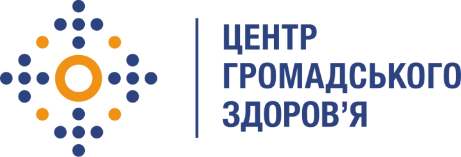 